Circuit d’une réservation hôtelière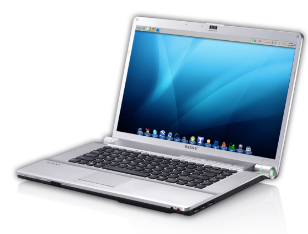 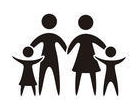 							Site Internet de l’hôtel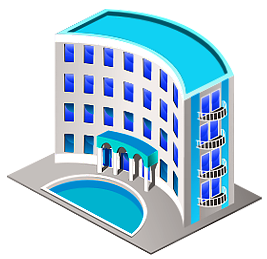 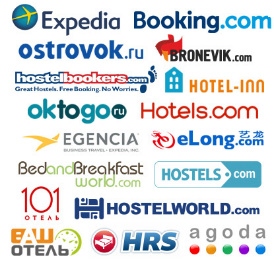 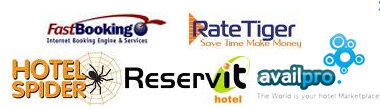 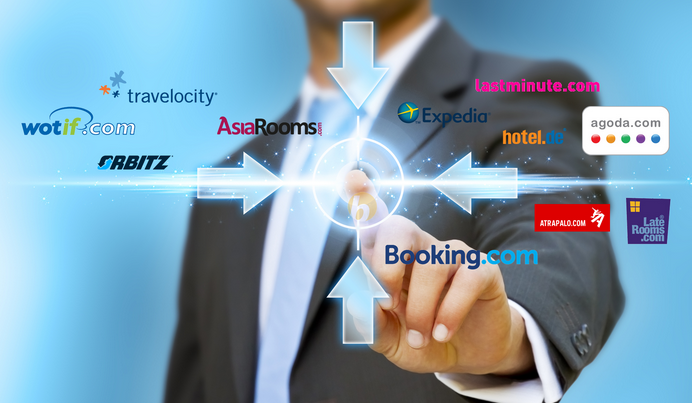 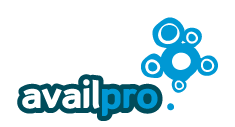 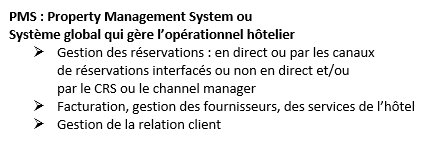 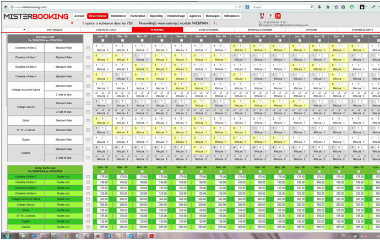 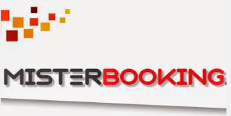 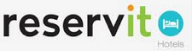 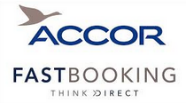 				Channel Manager = outil de distribution des disponibilités entre OTA